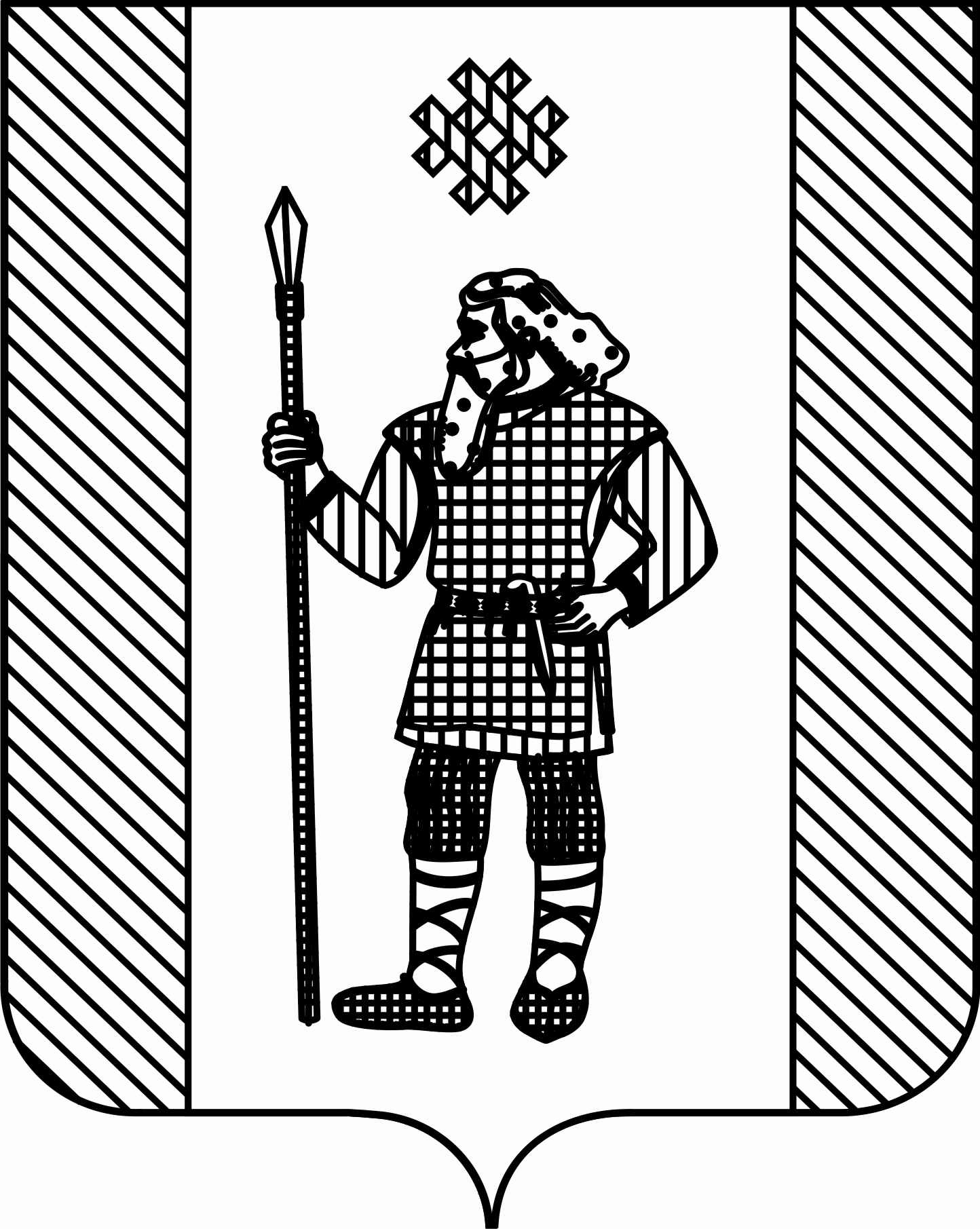 П Р И К А Значальника управления образованияадминистрации КУДЫМКАРСКОГО МУНИЦИПАЛЬНОГО ОКРУГА
ПЕРМСКОГО КРАЯ»28.01.2021								                     № 7 г. КудымкарОб итогах заочного тура муниципального этапа Всероссийского конкурса «Учитель года  –  2021»На основании протокола заочного (теоретического) тура муниципального этапа Всероссийского конкурса «Учитель года - 2021» в образовательных организациях Кудымкарского муниципального округа в 2020 – 2021 учебном годуПРИКАЗЫВАЮ:1. Утвердить список участников заочного тура муниципального этапа Всероссийского конкурса «Учитель года - 2021».2. Утвердить список участников очного тура муниципального этапа Всероссийского конкурса «Учитель года - 2021».3. Провести очный тур муниципального этапа Всероссийского конкурса «Учитель года - 2021» согласно положению.4. Контроль за исполнением приказа возложить на начальника отдела Хорошеву Е.В.Начальник управления образования                                      А.С. КорниенкоПриложение  1 к приказу начальника№ 7 от 28. 01. 2021Список участников заочного турамуниципального этапа Всероссийского конкурса «Учитель года – 2021»Приложение  2  к приказу начальника№ 7 от 28. 01. 2021Список участников, рекомендованных на очный турмуниципального этапа Всероссийского конкурса «Учитель года – 2021»№Ф.И.О. педагогаФ.И.О. педагогадолжностьООНоминация: «Учитель общего образования» Номинация: «Учитель общего образования» Номинация: «Учитель общего образования» Номинация: «Учитель общего образования» Номинация: «Учитель общего образования» Бражкин Александр ИвановичБражкин Александр Ивановичучитель физической культурыМБОУ «Белоевская ОШИ для обучающихся с ОВЗ»Вотинова Людмила ЛеонидовнаВотинова Людмила Леонидовнаучитель начальных классовМБОУ «Ленинская СОШ»Епанов Константин ИвановичЕпанов Константин Ивановичучитель физической культурыМБОУ «Кувинская СОШ»Ермакова Антонида ВасильевнаЕрмакова Антонида Васильевнаучитель истории и обществознанияМБОУ «Белоевская СОШ»Истомин Сергей АнатольевичИстомин Сергей Анатольевичучитель технологииМБОУ «Кувинская ОШИ для обучающихся с ОВЗ»Кольчурина Надежда ИвановнаКольчурина Надежда Ивановнаучитель английского языкаМБОУ «Гуринская СОШ»Кочетова Любовь ИвановнаКочетова Любовь Ивановнаучитель математикиМБОУ «Ленинская СОШ»Никитина Татьяна ВасильевнаНикитина Татьяна Васильевнаучитель историиМБОУ «Пешнигортская СОШ»Ососова Людмила ИвановнаОсосова Людмила Ивановнаучитель информатики и математикиМБОУ «Белоевская СОШ»Отинова Елена ГеоргиевнаОтинова Елена Георгиевнаучитель начальных классовМБОУ «Ленинская СОШ»Плотникова Наталья АлександровнаПлотникова Наталья Александровнаучитель математикиМБОУ «Кувинская ОШИ для обучающихся с ОВЗ»Пономарева Ольга НиколаевнаПономарева Ольга Николаевнаучитель английского языкаМБОУ «Ошибская СОШ»Рочева Эмилия ИвановнаРочева Эмилия Ивановнапедагог-организаторМБОУ «Белоевская ОШИ для обучающихся с ОВЗ»Серпионова Наталья ДмитриевнаСерпионова Наталья Дмитриевнаучитель математикиМБОУ «Гуринская СОШ» Симкачева Людмила ИвановнаСимкачева Людмила Ивановнаучитель физикиМБОУ «Самковская СОШ» Старцева Мария ЛеонидовнаСтарцева Мария Леонидовнаучитель начальных классовМБОУ «Верх-Иньвенская СОШ»Стрельцова Оксана ВикторовнаСтрельцова Оксана Викторовнаучитель технологииМБОУ «Верх-Иньвенская СОШ»Тебенькова Наталья АлександровнаТебенькова Наталья Александровнаучитель биологииМБОУ «Кувинская СОШ»Трушникова Мария ВалентиновнаТрушникова Мария Валентиновнаучитель начальных классовфилиал МБОУ «Ленинская СОШ» «Верх-Юсьвинская ООШ»Швецова Нина ПавловнаШвецова Нина Павловнаучитель начальных классовМБОУ «Пешнигортская СОШ»Яркова Ирина ИвановнаЯркова Ирина Ивановнаучитель русского языка и литературыМБОУ «Белоевская СОШ»Номинация: «Учитель родного языка и литературы»Номинация: «Учитель родного языка и литературы»Номинация: «Учитель родного языка и литературы»Номинация: «Учитель родного языка и литературы»Номинация: «Учитель родного языка и литературы»Томилина Людмила ИльиничнаТомилина Людмила Ильиничнаучитель коми-пермяцкого и русского языка и литературыМБОУ «Ёгвинская ООШ»Номинация: «Педагог дошкольного образовательного учреждения» Номинация: «Педагог дошкольного образовательного учреждения» Номинация: «Педагог дошкольного образовательного учреждения» Номинация: «Педагог дошкольного образовательного учреждения» Номинация: «Педагог дошкольного образовательного учреждения» Бражкина Екатерина ИвановнавоспитательвоспитательМБДОУ «Белоевский детский сад»Денисова Елена Валериановнавоспитательвоспитательс/п МБОУ «Пешнигортская СОШ» «Детский сад с.Пешнигорт»Лунегова Дарья Дмитриевнавоспитательвоспитательс/п МБОУ «Ёгвинская ООШ» «Детский сад с.Ёгва»Майбурова Людмила Владимировнамузыкальный руководительмузыкальный руководительфилиал МБОУ «Сервинская ООШ» «НОШ-Учительский дом в д.Тарова»Плотникова Галина Владимировнавоспитательвоспитательс/п МБОУ «Верх-Иньвенская СОШ» «Детский сад с.Верх-Иньва»Номинация: «Педагог социально-педагогической (психологической направленности)»)Номинация: «Педагог социально-педагогической (психологической направленности)»)Номинация: «Педагог социально-педагогической (психологической направленности)»)Номинация: «Педагог социально-педагогической (психологической направленности)»)Номинация: «Педагог социально-педагогической (психологической направленности)»)Истомина Людмила Николаевнаучитель-логопедучитель-логопедМБОУ «Кувинская ОШИ для обучающихся с ОВЗ»Тотьмянина Надежда Алексеевнаучитель информатики(кл.руководитель)учитель информатики(кл.руководитель)МБОУ «Кувинская СОШ»Харин Семен Григорьевичучитель физической культурыучитель физической культурыМБОУ «Самковская СОШ»Юркина Наталья ЮрьевнавоспитательвоспитательМБОУ «Кувинская ОШИ для обучающихся с ОВЗ»Номинация: «Педагогический дебют» Номинация: «Педагогический дебют» Номинация: «Педагогический дебют» Номинация: «Педагогический дебют» Боталова Надежда Николаевнаучитель-логопедМБДОУ «Белоевский детский сад»Бражкина Ирина Александровнаучитель адаптивной физической культурыМБОУ «Белоевская ОШИ для обучающихся с ОВЗ»Зубова Наталья Алексеевнаучитель начальных классовфилиал МБОУ «Ленинская СОШ» «Верх-Юсьвинская ООШ» Фалалеева Анастасия ВладимировнавоспитательМБОУ «Белоевская ОШИ для обучающихся с ОВЗ» Якобчук Елена Васильевнаучитель физической культурыфилиал МБОУ «Ленинская СОШ» «Полвинская ООШ»№Ф.И.О. педагогадолжностьдолжностьдолжностьООНоминация: «Учитель общего образования»Номинация: «Учитель общего образования»Номинация: «Учитель общего образования»Номинация: «Учитель общего образования»Номинация: «Учитель общего образования»Номинация: «Учитель общего образования»1Никитина Татьяна ВасильевнаНикитина Татьяна Васильевнаучитель историиучитель историиМБОУ «Пешнигортская СОШ»2Ососова Людмила ИвановнаОсосова Людмила Ивановнаучитель информатики и математикиучитель информатики и математикиМБОУ «Белоевская СОШ»3Истомин Сергей АнатольевичИстомин Сергей Анатольевичучитель технологииучитель технологииМБОУ «Кувинская ОШИ для обучающихся с ОВЗ»4Яркова Ирина ИвановнаЯркова Ирина Ивановнаучитель русского языка и литературыучитель русского языка и литературыМБОУ «Белоевская СОШ»Номинация: «Педагог социально-педагогической (психологической направленности)»Номинация: «Педагог социально-педагогической (психологической направленности)»Номинация: «Педагог социально-педагогической (психологической направленности)»Номинация: «Педагог социально-педагогической (психологической направленности)»Номинация: «Педагог социально-педагогической (психологической направленности)»Номинация: «Педагог социально-педагогической (психологической направленности)»1Истомина Людмила НиколаевнаИстомина Людмила Николаевнаучитель-логопедучитель-логопедМБОУ «Кувинская ОШИ для обучающихся с ОВЗ»2Тотьмянина Надежда АлексеевнаТотьмянина Надежда Алексеевнаучитель информатики(кл.руководитель)учитель информатики(кл.руководитель)МБОУ «Кувинская СОШ»3Харин Семен ГригорьевичХарин Семен Григорьевичучитель физической культурыучитель физической культурыМБОУ «Самковская СОШ»4Юркина Наталья ВикторовнаЮркина Наталья ВикторовнавоспитательвоспитательМБОУ «Кувинская ОШИ для обучающихся с ОВЗ»Номинация: «Педагог дошкольного образовательного учреждения» Номинация: «Педагог дошкольного образовательного учреждения» Номинация: «Педагог дошкольного образовательного учреждения» Номинация: «Педагог дошкольного образовательного учреждения» Номинация: «Педагог дошкольного образовательного учреждения» Номинация: «Педагог дошкольного образовательного учреждения» 1Бражкина Екатерина ИвановнаБражкина Екатерина ИвановнаБражкина Екатерина ИвановнавоспитательМБДОУ «Белоевский детский сад»2Денисова Елена ВалериановнаДенисова Елена ВалериановнаДенисова Елена Валериановнавоспитательс/п МБОУ «Пешнигортская СОШ» «Детский сад с.Пешнигорт»3Майбурова Людмила ВладимировнаМайбурова Людмила ВладимировнаМайбурова Людмила Владимировнамузыкальный руководительфилиал МБОУ «Сервинская ООШ» «НОШ-Учительский дом в д.Тарова»4Плотникова Галина ВладимировнаПлотникова Галина ВладимировнаПлотникова Галина Владимировнавоспитательс/п МБОУ «Верх-Иньвенская СОШ» «Детский сад с.Верх-Иньва»Номинация: «Педагогический дебют» Номинация: «Педагогический дебют» Номинация: «Педагогический дебют» Номинация: «Педагогический дебют» Номинация: «Педагогический дебют» Номинация: «Педагогический дебют» 1Боталова Надежда НиколаевнаБоталова Надежда НиколаевнаБоталова Надежда Николаевнаучитель-логопедМБДОУ «Белоевский детский сад»2Зубова Наталья АлексеевнаЗубова Наталья АлексеевнаЗубова Наталья Алексеевнаучитель начальных классовфилиал МБОУ «Ленинская СОШ» «Верх-Юсьвинская ООШ» 3Фалалеева Анастасия ВладимировнаФалалеева Анастасия ВладимировнаФалалеева Анастасия ВладимировнавоспитательМБОУ «Белоевская ОШИ для обучающихся с ОВЗ» 4Якобчук Елена ВасильевнаЯкобчук Елена ВасильевнаЯкобчук Елена Васильевнаучитель физической культурыфилиал МБОУ «Ленинская СОШ» «Полвинская ООШ»